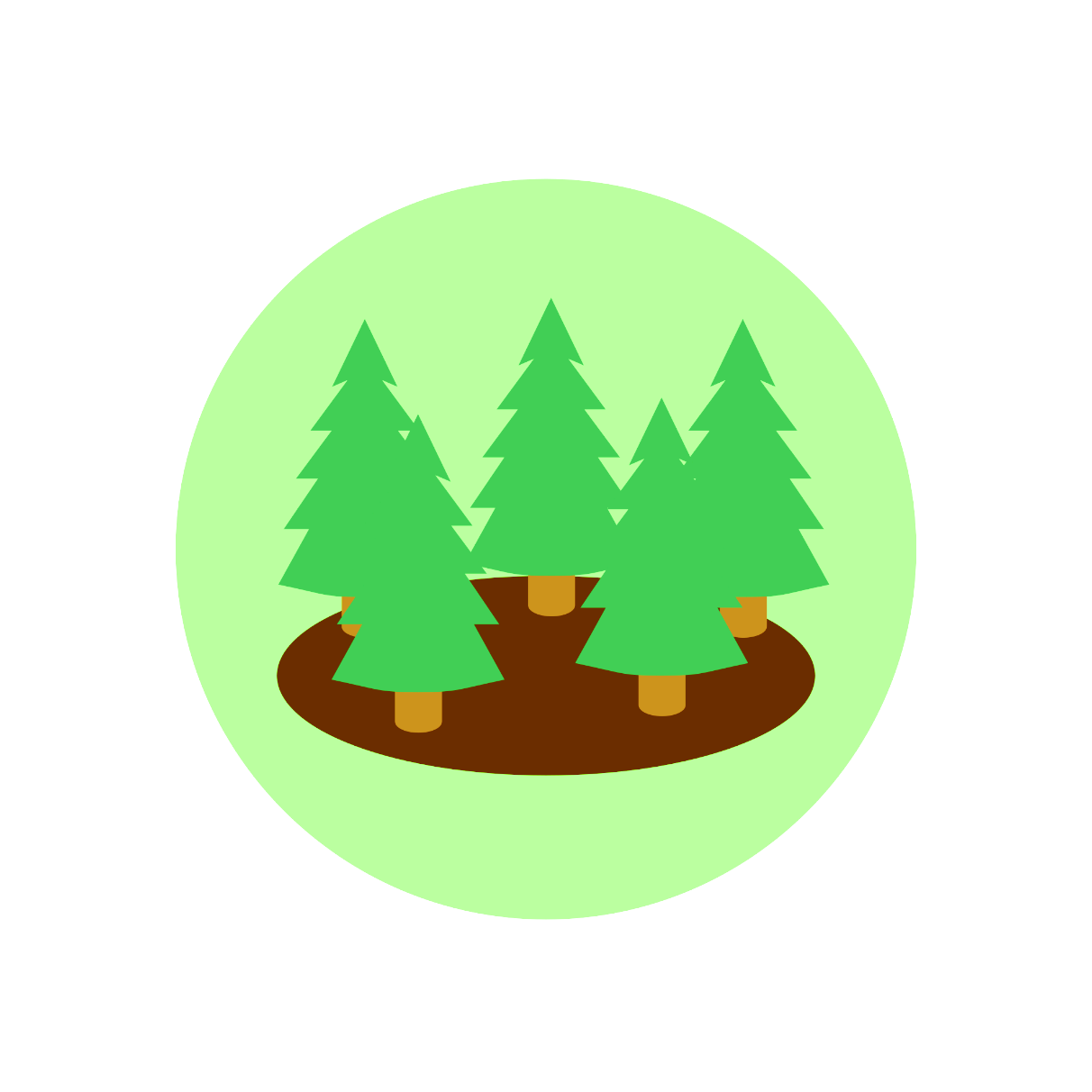 Муниципальное бюджетное дошкольное образовательное учреждение детский сад №19Конспект образовательной деятельности«Мы поможем елочке…»Возрастная группа: младший дошкольный возраст (3-4 года)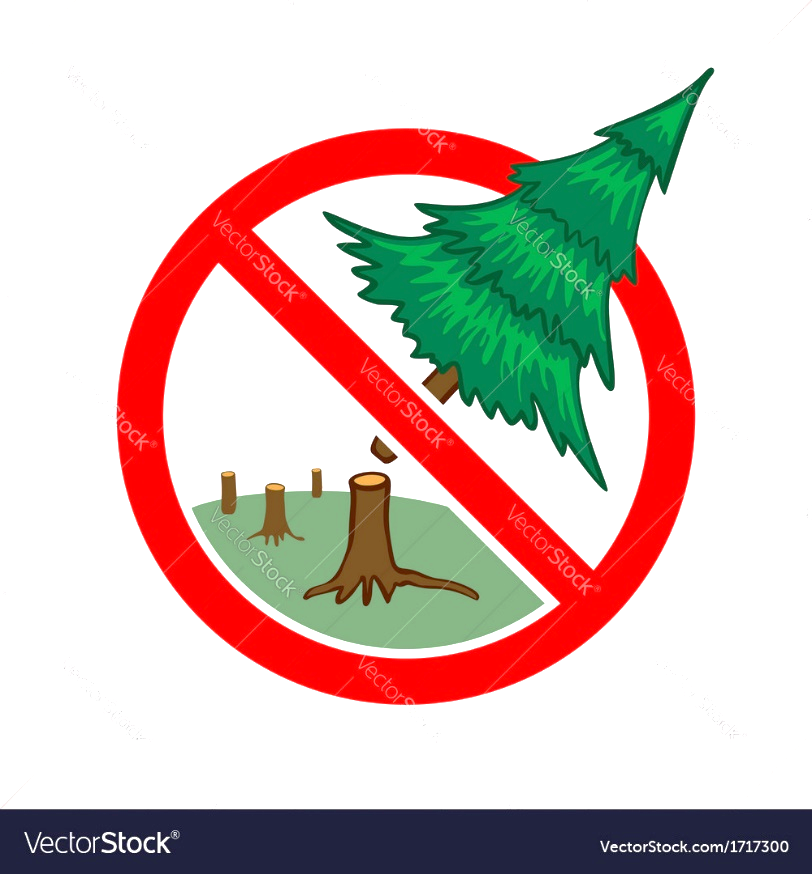 Авторы:Плетнева Наталья Геннадьевна, Воспитатель, высшая квалификационная категорияХромова Наталья Константиновна,Воспитатель, первая квалификационная категория. Ковров, 2021 годПрограммное содержание:Воспитательные задачи:-Воспитывать экологическую культуру дошкольников, желание защищать природу.-Способствовать воспитанию  эмоциональной отзывчивости,  чувства сопереживания к объектам живой природы- поощрять желание детей  участвовать в совместной деятельности по охране и защите природыРазвивающие:-Способствовать развитию  у дошкольников любознательности, воображения, творческого мышления;-Развивать общение и взаимодействие ребенка со взрослыми и сверстниками, становление самостоятельности, целенаправленности, развивать социальный и эмоциональный интеллект.Образовательные:-Способствовать  формированию у детей  первоначальных представлений  о природе, жизни хвойных деревьев и некоторых лесных обитателей.-Обогащать опыт экологически грамотного поведения детей в природе.Речевые:-Способствовать развитию диалогической формы речи, поощрять желание высказывать свои   мысли. Материалы:-Оформление зимнего леса,  звукозапись «звук падающего дерева», экологические знаки, сказочный персонаж проекта «Эколята – Дошколята»  – Елочка.Предварительная работа: -Знакомство детей  со сказочными персонажами  социально -экологического образовательного проекта «Эколята- дошколята»-просмотр мультфильма об Эколятах, чтение сказок, стихов;-рассматривание и знакомство с экологическими знаками;-эколого- дидактические игры из серии "Азбука природы", "Что где растет?", "Можно- нельзя" и др.-посадка в горшочки семян цветов для рассады.Ход образовательной деятельностиЭтапыСодержание деятельностиВремя проведенияПроцесс вовлечения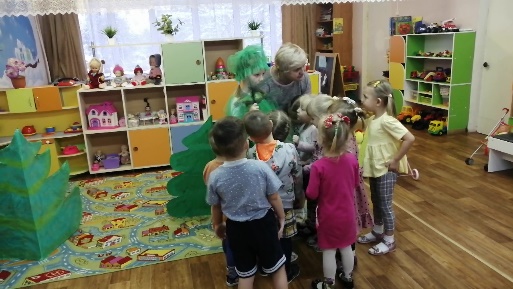 На экране фотография зимнего леса. В группе оформление зимней полянки. Слышны звуки зимнего леса. Дети осматриваются, удивляются…Воспитатель: Ребята, а куда это мы попали? А что вы видите? А что вы слышите? (предполагаемые ответы детей).  Как красиво в зимнем лесу!  Как тихо! Из-за макета ели выходит сказочный персонаж-Елочка Елочка: Здравствуйте, ребята! Я очень рада добрым гостям леса! Дети здороваются с ней, рассматривают, трогают ее веточки. Вдруг раздается стук топора и скрип падающего дерева.Елочка (испуганно): Ой, ой, беда! Вы слышите этот звук? Кто-то вновь пришел в лес и стучит! Как страшно! (плачет)  Дети прислушиваются…Воспитатель: Елочка, да, мы тоже слышим этот звук.  Что это может быть?  (Дети высказывают предположения, что это кто-то рубит деревья). Елочка: Да, после этого стука мои подружки - елочки куда-то пропадают с лесной полянки (Плачет). Как страшно!!!     2 мин.Процесс целеполагания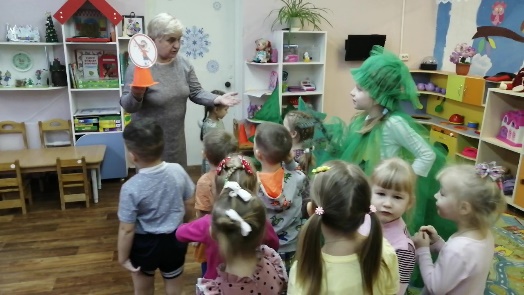 Воспитатель: Елочка, наши ребята знают правила поведения в лесу и никогда не ломают деревья.  У нас есть экологические знаки, которые помогают соблюдать эти правила. (Воспитатель достает экологические знаки из рюкзачка).Елочка: Что же делать? Я очень беспокоюсь за наш лес и своих подружек – елочек. Дети предлагают помощь ЕлочкеЕлочка: Ребята, как я рада, что вы хотите мне помочь! Спасибо вам большое!!! Но как вы это сделаете? Дети решают,  чем они смогут помочь елочке.2мин.Процесс планированияДети предлагают прогнать из леса, того, кто рубит елочку. А чтобы он больше не пришел в лес и не рубил деревья, расставить на  полянке экологические знаки, которые ребята взяли с собой.1мин.Процесс осуществления деятельности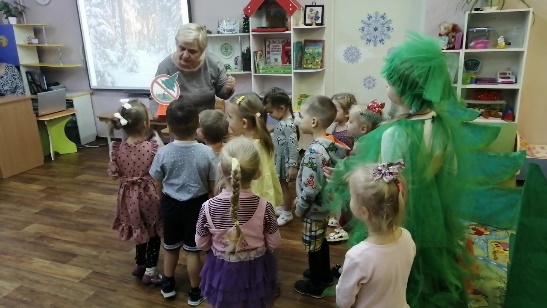 Елочка:Как же мы его напугаем того, кто срубает елочки? (Дети предлагают громко похлопать, громко потопать и закричать: «Уходи из леса! Не руби елочки!»)Елочка (радуется): «Спасибо, добрые ребятки! Вы помогли всему лесу!!! Как же хорошо, что вы его прогнали! А вдруг он еще придет и начнет опять рубить деревья?Дети расставляют на полянке экологические знаки, запрещающие рубить и ломать деревья и объясняют Елочке их значение.  Елочка радуется и благодарит детей.Елочка: Как я рада, что вы взяли знаки с собой. Ребята, какие вы добрые и заботливые!!! Теперь в нашем лесу никто не будет рубить деревья, и все мои подружки будут расти на лесной полянке и радовать лесных жителей.Так хочется, чтобы в лесу росло много елочек! 9 мин.Рефлексия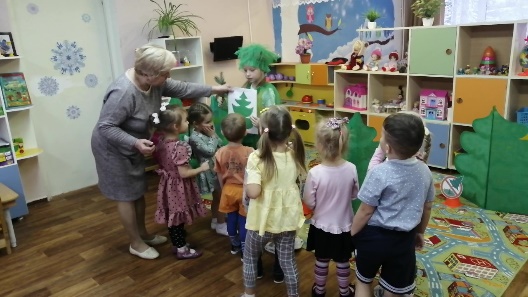 Воспитатель: Елочка, ребята уже знают, как вырастить цветы и будут рады посадить елочки для твоего леса. (ребята соглашаются). Вот только семян у нас нет! Елочка дарит ребятам еловую шишку и поясняет, что в ней находятся семена для рассады елочек.  Воспитатель и дети благодарят Елочку: Спасибо тебе, елочка, за подарок! Мы обязательно посадим семена из твоей шишки для рассады елочек. Пусть в лесу растут красивые елочки!  А еще мы всем расскажем, как нужно правильно вести себя в лесу. Дети прощаются с Елочкой и возвращаются в детский сад1мин.